О создании особо охраняемой природной территории местного значения муниципального образования город-курорт Геленджик природной рекреационной зоны «Сосновый лес в районе мыса Дооб» и утверждении Положения об особо охраняемой природной территории местного значения муниципального образования город-курорт Геленджик природной рекреационной зоне «Сосновый лес в районе мыса Дооб»В целях сохранения зеленых зон муниципального образования город-курорт Геленджик, рассмотрев материалы комплексного экологического обследования потенциальной особо охраняемой природной территории местного значения природной рекреационной зоны «Сосновый лес в районе мыса Дооб», руководствуясь главой XVII Земельного кодекса Российской Федерации, статьей 2 Федерального закона от 14 марта 1995 года №33-ФЗ «Об особо охраняемых природных территориях» (в редакции Федерального закона от 28 июня 2022 года №191-ФЗ), статьями 16, 37 Федерального закона от                           6 октября 2003 года №131-ФЗ «Об общих принципах организации местного самоуправления в Российской Федерации» (в редакции Федерального закона от 14 июля 2022 года №253-ФЗ), статьей 5 Закона Краснодарского края от                               31 декабря 2003 года №656-КЗ «Об особо охраняемых природных территориях Краснодарского края» (в редакции Закона Краснодарского края от 5 апреля 2022 года №4659-КЗ), постановлением администрации муниципального образования город-курорт Геленджик от 19 октября 2021 года № 2071 «Об утверждении Порядка отнесения земель муниципального образования город-курорт Геленджик к землям особо охраняемых природных территорий местного значения муниципального образования город-курорт Геленджик, создания и функционирования особо охраняемых природных территорий местного значения муниципального образования город-курорт Геленджик», статьями 8, 27, 65 Устава муниципального образования город-курорт Геленджик, п о с т а н о в л я ю:1. Создать особо охраняемую природную территорию местного значения муниципального образования город-курорт Геленджик природную рекреационную зону «Сосновый лес в районе мыса Дооб» на территории земельного участка с кадастровым номером 23:40:0202005:19.2. Утвердить Положение об особо охраняемой природной территории местного значения муниципального образования город-курорт Геленджик природной рекреационной зоне «Сосновый лес в районе мыса Дооб» (прилагается).3. Определить возможные последствия отнесения земельных участков муниципального образования город-курорт Геленджик к землям  особо охраняемой природной территории местного значения муниципального образования город-курорт Геленджик природной рекреационной зоне «Сосновый лес в районе мыса Дооб»:-соблюдение режима ООПТ особо охраняемой природной территории местного значения муниципального образования город-курорт Геленджик природной рекреационной зоне «Сосновый лес в районе мыса Дооб»;- создание условий сохранности фаунистического и флористического состава особо охраняемой природной территории местного значения муниципального образования город-курорт Геленджик природной рекреационной зоне «Сосновый лес в районе мыса Дооб»;- обеспечение сохранения и воспроизводства природных ресурсов и генофонда, регулирование и компенсирование различных нарушений в структуре экосистем, а также в комплексе с другими природоохранными мерами способствование поддержанию экологического равновесия и создание благоприятной среды для жизнедеятельности людей.4. Опубликовать настоящее постановление в печатном средстве массовой информации «Официальный вестник органов местного самоуправления муниципального образования город-курорт Геленджик».5. Разместить настоящее постановление на официальном сайте администрации муниципального образования город-курорт Геленджик в информационно-телекоммуникационной сети «Интернет» (www.gelendzhik.org).6. Контроль за выполнением настоящего постановления возложить на заместителя главы муниципального образования город-курорт Геленджик                 Кациди Ю.Г. 7. Постановление вступает в силу со дня его официального опубликования.Глава муниципального образованиягород-курорт Геленджик                                                                  А.А. БогодистовЛИСТ СОГЛАСОВАНИЯпроекта постановления муниципального образованиягород-курорт Геленджик от __________________ №___________«О создании особо охраняемой природной территории местного значения муниципального образования город-курорт Геленджик природной рекреационной зоны «Сосновый лес в районе мыса Дооб» и утверждении Положения об особо охраняемой природной территории местного значения муниципального образования город-курорт Геленджик природной рекреационной зоне «Сосновый лес в районе мыса Дооб»Проект подготовлен и внесен:Отделом промышленности, транспорта, связи и экологии администрации муниципального образования город-курорт ГеленджикНачальник отдела                                                                              М.С. ПолуничевПроект согласован:Начальник правовогоуправления администрациимуниципального образованиягород-курорт Геленджик                                                                    Д.Г. КулиничевЗаместитель главы муниципального образованиягород-курорт Геленджик 	            Ю.Г. КацидиЗаместитель главы муниципального образованиягород-курорт Геленджик                                                                   А.С. МельниковПервый заместитель главы муниципального образованиягород-курорт Геленджик                                                                  М.П. РыбалкинаПриложение УТВЕРЖДЕНОпостановлением администрациимуниципального  образованиягород-курорт Геленджикот________№________ПОЛОЖЕНИЕоб особо охраняемой природной территории местного значения муниципального образования город-курорт Геленджик природной рекреационной зоне «Сосновый лес в районе мыса Дооб»1. Общие положения1.1. Положение об особо охраняемой природной территории местного значения муниципального образования город-курорт Геленджик природной рекреационной зоне «Сосновый лес в районе мыса Дооб» (далее – настоящее Положение) разработано в соответствии с главой XVII Земельного кодекса Российской Федерации, статьей 2 Федерального закона от 14 марта 1995 года №33-ФЗ «Об особо охраняемых природных территориях», статьями 16, 37 Федерального закона от 6 октября 2003 года №131-ФЗ «Об общих принципах организации местного самоуправления в Российской Федерации», статьей 5 Закона Краснодарского края от 31 декабря 2003 года №656-КЗ «Об особо охраняемых природных территориях Краснодарского края», постановлением администрации муниципального образования город-курорт Геленджик от        19 октября 2021 года № 2071 «Об утверждении Порядка отнесения земель муниципального образования город-курорт Геленджик к землям особо охраняемых природных территорий местного значения муниципального образования город-курорт Геленджик, создания и функционирования особо охраняемых природных территорий местного значения муниципального образования город-курорт Геленджик» и устанавливает наименование, местонахождение, площадь, границы, режим особой охраны особо охраняемой природной территории местного значения муниципального образования город-курорт Геленджик природной рекреационной зоны «Сосновый лес в районе мыса Дооб» (далее - ООПТ «Сосновый лес в районе мыса Дооб»), природные объекты, находящиеся в границах ООПТ «Сосновый лес в районе мыса Дооб».Уполномоченным органом администрации муниципального образования город-курорт Геленджик в области организации мероприятий по созданию и охране особо охраняемых природных территорий местного значения муниципального образования город-курорт Геленджик является отдел промышленности, транспорта, связи и экологии администрации муниципального образования город-курорт Геленджик (далее - уполномоченный орган).1.2. Настоящее Положение разработано на основе материалов комплексного экологического обследования потенциальной особо охраняемой природной территории местного значения муниципального образования город-курорт Геленджик природной рекреационной зоны «Сосновый лес в районе мыса Дооб».1.3. ООПТ «Сосновый лес в районе мыса Дооб» имеет рекреационный профиль и создана в целях сохранения объектов животного и растительного мира территории.1.4. ООПТ «Сосновый лес в районе мыса Дооб» относится к категории природных рекреационных зон местного значения.2. Состав и назначениеООПТ «Сосновый лес в районе мыса Дооб».2.1. Цель создания ООПТ «Сосновый лес в районе мыса Дооб» - сохранение генофонда таксона, занесённого в Красную книгу России и Красную книгу Краснодарского края, средневозрастных генеративных деревьев сосны пицундской.2.2. Основными задачами создания ООПТ «Сосновый лес в районе мыса Дооб» являются:- предотвращение сокращения площади земельных участков, занятых зелеными насаждениями;- сохранение благоприятной окружающей среды для граждан;- проведение организованной рекреации на ее территории;- организация эколого-просветительской деятельности.2.3. Фаунистический состав ООПТ «Сосновый лес в районе мыса Дооб».В границах ООПТ «Сосновый лес в районе мыса Дооб» представлены различные группы беспозвоночных, преимущественно тяготеющие к гемиксерофитным сообществам, характерным для северо-западной части Черноморского побережья Кавказа. Среди моллюсков выявлены типичные лесные виды-мезофилы – горная (турецкая) улитка (Helix lucorum), улитка крышечковая ручьевая (Pomatias rivulare), кавказикола Радде (Caucasicola raddei), кавказотакия тёмногубая (Caucasotachea atrolabiata), виноградная улитка белеющая (Helix albescens), а также улитка-монах бумажная (Monacha cartusiana); мелкие моллюски лесной подстилки из семейств Aciculidae, Pupillidae, Vertiginidae. Из многоножек выявлены представители отрядов Geophilomorpha (род Geophilus), Scolopendromorpha (род Scolopendra), Julida. Также представлены паукообразные: пауки-кругопряды (Araneidae), пауки-волки (Lycosidae), пауки-бокоходы (Thomisidae), пауки-скакунчики (Salticidae), пауки-тенётники (Theridiidae). На территории отмечены виды насекомых топически приуроченные к гемиксерофитным лесным сообществам и редколесьям. Выявлены представители из 8 отрядов: Coleoptera, Diptera, Hemiptera (клопы, цикады, цикадки, тли), Hymenoptera, Lepidoptera, Mantodea, Odonata, Orthoptera. Листья дубов повреждены клопом – дубовая кружевница (Corythucha arcuata).На ООПТ «Сосновый лес в районе мыса Дооб» зафиксирован один представитель герпетофауны – средиземноморская черепаха Никольского (Testudo graeca nikolskii), занесённая в Красную книгу Российской Федерации и Красную книгу Краснодарского края. Также вероятно нахождение луговой ящерицы (Darevskia praticola pontica), веретеницы ломкой (Anguis fragilis), желтопузика, полоза Палласова (Elaphe sauromates), полоза каспийского (Hierophis caspius) и полоза оливкового (Platyceps najadum).Орнитофауна представлена птицами-дендрофилами из 4 отрядов: Воробьинообразные (Passeriformes), Дятлообразные (Piciformes), Совообразные (Strigiformes), Козодоеобразные (Caprimulgiformes).Отмечены следы млекопитающих южного ежа (Erinaceus roumanicus), белки (Sciurus vulgaris), мышевидных грызунов (Apodemus sp.), зайца (Lepus europaeus), лисицы (Vulpes vulpes), шакала (Canis aureus), ласки (Mustela nivalis), кабана (Sus scrofa). По всей видимости большинство млекопитающих временно пребывают на территории либо используют её как транзитную.2.4. Флористический состав ООПТ «Сосновый лес в районе мыса Дооб».Локальная флора ООПТ «Сосновый лес в районе мыса Дооб» включает 172 вида сосудистых растений из 45 семейств. Пять наиболее многочисленных семейств: Астровые (Asteraceae) – 24 вида, Мятликовые (Poaceae) – 22 вида, Розоцветные (Rosaceae) – 15 видов, Яснотковые (Lamiaceae) – 13 видов, Бобовые (Fabaceae) – 12 видов. В целом 23% растений являются древесными, в том числе 11 видов деревьев, 13 видов кустарников, 2 вида кустарничков,          2 вида лиан, 10 видов полукустарничков. Чужеродный компонент в локальной флоре исследованной территории отсутствует. Данный факт подтверждает отсутствие нарушенности сложившихся фитоценозов и антропогенной нагрузки, несмотря на развитую сеть грунтовых дорог в непосредственной близости от проектируемой ООПТ «Сосновый лес в районе мыса Дооб».Растительность представлена преимущественно лесными сообществами (99,7%). Травяные сообщества занимают небольшие по площади участки вдоль границ проектируемой ООПТ «Сосновый лес в районе мыса Дооб» и на опушках. Так как преобладают сосновые посадки, в первом ярусе доминирующим видом выступает сосна пицундская. Она формирует следующие сообщества: сосняк скумпиевый; сосняк мертвоопадный; сосняк осоковый; сосняк сеселриевый; сосняк можжевелово-пушистодубовый мертвоопадный; сосняк грабинниково-пушистодубовый.В посадках преобладает сосняк мертвоопадный, иногда с сильно разреженным кустарниковым ярусом (скумпия, бирючина, держи-дерево, кизил мужской, калина гордовина, редко кизильник приятный, шиповник собачий и жимолость этрусская) и подростом деревьев (ясень, можжевельник красный, дуб пушистый и грабинник). Часто сосняк мертвоопадный сочетается с сосняком сеслериевым и сосняком осоковым. Сосняк грабинниково-пушистодубовый, сосняк можжевелово-пушистодубовый и сосняк мертвоопадный представлены преимущественно в юго-восточной и южной части террасированного склона. Между террасами на более освещенных участках местами сплошной покров формирует жасмин кустарниковый в сообществе с держи-деревом (Paliurus spina-cristi), либо формируются можжевелово-пушистодубовые сообщества с грабинником и подростом ясеня.Помимо сообществ с доминированием сосны пицундской на исследованной территории представлены смешанные и листопадные лесные сообщества субсредиземноморского типа, которые формируют сплошной массив в северной части ООПТ «Сосновый лес в районе мыса Дооб». Эдификатором таких сообществ выступает дуб пушистый (Quercus pubescens), в нарушенных пушистодубовых сообществах доминантом выступают либо грабинник (Carpinus orientalis), либо ясень высокий (Fraxinus excelsior). Основными сообществами являются грабинниково-пушистодубовое с кизилом мужским и грабинниково-пушистодубовое с можжевельником красным. В травяном ярусе доминирует либо сеслерия, либо осока (Carex flacca subsp. erythrostachys), довольно обычна почвопокровная форма плюща (Hedera helix). По склонам неглубокой балки выражены скопления можжевельника красного (Juniperus oxycedrus).Вдоль восточной границы в экотоне представлены относительно плотные сообщества с доминированием держи-дерева, а также подроста ясеня, грабинника и реже сосны пицундской.Небольшую площадь занимают открытые участки, расположенные вдоль границ. На более крутых и каменистых местообитаниях формируется разреженная петрофитная растительность, в состав которой входят асфоделина крымская, железница крымская, чистец критский, шалфей раскрытый, чабрец сидячелистный, бурачок туполистный, дубровник белый, коротконожка перистая и др. Общее проективное покрытие петрофитной растительности не превышает 30%. У северо-западной границы ООПТ «Сосновый лес в районе мыса Дооб» отмечены остепнённые поляны, зарастающие жасмином кустарниковым и держи-деревом, отчасти бирючиной обыкновенной. На остепненных полянах представлены разнотравно-злаковые сообщества, обычны сеслерия (Sesleria alba), тонконог (Koeleria macrantha), овсяница (Festuca callieri), житняк (Agropyron cristatum), дубровник (Teucrium chamaedrys) и др. Или мохово-лишайниковые сообщества (Bryopsida, Cladonia sp., C. foliacea) с редким травяным покровом, представленным однолетниками (Xeranthemum cylindraceum, Linum corymbulosum, Briza humilis, Crucianella angustifolia и др.) и многолетниками (Carex halleriana, Festuca callieri, Koeleria macrantha, Helianthemum nummularium, Prospero autumnalis и др.).В границах ООПТ «Сосновый лес в районе мыса Дооб» выявлено           23 таксона сосудистых растений, занесённых в Красную книгу Краснодарского края, в том числе 11 таксонов включены в Красную книгу Российской Федерации. А также 3 таксона включены в Приложение 3 Красной книги Краснодарского края, как требующие особого внимания к их состоянию в природной среде. 19 таксонов сосудистых растений, занесённых в Красную книгу Краснодарского края, отнесены к категории 3 «Уязвимые»; три таксона – сосна пицундская, фисташка туполистная (Pistacia mutica) и офрис кавказский (Ophrys mammosa subsp. caucasica) отнесены к категории 2 «Исчезающие». Из 11 таксонов, имеющих федеральный статус охраны, 8 таксонов отнесены к категории 3 «Редкие»; два таксона к категории 2 «Сокращающиеся в численности» – сосна пицундская (Pinus brutia subsp. pityusa) и можжевельник высокий (Juniperus excelsa), и офрис кавказский имеет 1 категорию редкости. Наиболее важным созологически значимым объектом исследованной территории является сосна пицундская, занесённая в Красную книгу Российской Федерации и Красную книгу Краснодарского края. Сосна пицундская массово высаживалась на террасированных склонах горы Дооб. Искусственные насаждения сосны пицундской занимают обширную площадь (75% от всей площади территории). Следует подчеркнуть, что изученные насаждения сосны пицундской расположены в границах природного ареала таксона и являются важнейшими для сохранения генофонда этого исчезающего растения. На террасах сосна высажена двумя рядами, в каждом ряду на расстоянии 1-1,5 метра друг от друга, ширина между рядами также 1-1,5 м. Террасы расположены друг от друга в среднем на расстоянии 2,5-3 м. Насаждения сосны пицундской в исключительно хорошем состоянии, участков погибших деревьев не обнаружено, только отдельные деревья отмечались в угнетённом состоянии. Двурядная посадка сохранилась практически на всех террасах. Средняя высота насаждений сосны пицундской составляет 9 м, варьируя от 7 до 12 м; средний диаметр стволов у комля составил 24 см, на высоте 1,3 м – 19 см. Эти значения на каждой из трансект были практически одинаковые и варьировали в пределах 1-1,5 см. Данные замеры показывают, что посадка сосен на исследованной территории производилась в один и тот же период. Исследования 5 проб древесины из разных точек насаждений показало приблизительно один возраст деревьев. Высадка сосны пицундской производилась около 42 лет назад с незначительной погрешностью ± 3 года. В границах насаждений сосны пицундской не выявлено какого-либо прямого антропогенного воздействия. Насаждения не подвергались пожарам. В довольно плотных посадках отмечены угнетенные сосны из-за конкурентных взаимоотношений деревьев. Подрост сосны пицундской в насаждениях практически отсутствует, молодые деревья и сеянцы отмечены на опушках и вдоль границ территории единично или небольшими группами. В среднем на трансекте выявлено на 10 м – 12 деревьев сосны пицундской. С учётом характеристик посадки деревьев и дешифровки космоснимков с выделением площади и террас занятыми насаждениями приблизительная численность средневозрастных генеративных растений сосны пицундской на исследованной территории составляет не менее 6500 деревьев.3. Границы и площадь ООПТ «Сосновый лес в районе мыса Дооб»3.1. ООПТ «Сосновый лес в районе мыса Дооб» расположен в западной части хр. Туапахат, на западном склоне горы Дооб, в районе Дообского маяка   с. Кабардинка, занимает среднюю часть склона. С юга, запада, северо-запада и востока территория ограничена грунтовыми дорогами, с северо-востока проходит по прямой через лесной массив в границах земельного участка с кадастровым номером 23:40:0202005:19. Площадь ООПТ «Сосновый лес в районе мыса Дооб» составляет 60000 кв.м. 3.2. Сведения о границах ООПТ «Сосновый лес в районе мыса Дооб» представлены в приложениях 1, 2 к настоящему Положению.4. Режим особой охраны ООПТ «Сосновый лес в районе мыса Дооб» и функциональные зоны4.1. Функциональные зоны (зоны с дифференцированным режимом хозяйственной и иной деятельности) в границах ООПТ «Сосновый лес в районе мыса Дооб» не установлены.4.2. На всей территории ООПТ «Сосновый лес в районе мыса Дооб» запрещается следующая деятельность, влекущая за собой изменение исторически сложившегося ландшафта, снижение или уничтожение экологических, эстетических и рекреационных качеств территории:4.2.1. Выделение земельных участков для индивидуального жилищного строительства.4.2.2. Предоставление земельного участка под новое строительство и реконструкцию, кроме объектов, непосредственно связанных с обеспечением функционирования ООПТ «Сосновый лес в районе мыса Дооб», с учётом отсутствия неблагоприятного воздействия на объекты животного и растительного мира.4.2.3. Создание объектов размещения отходов производства и потребления, радиоактивных, химических, взрывчатых, токсичных, отравляющих и ядовитых веществ, а также расширение существующих мест временного хранения отходов.4.2.4. Мойка автомобилей и иного моторного транспорта.4.2.5. Все виды работ, связанных с нарушением почвенно-растительного покрова, за исключением работ по установке объектов, необходимых для функционирования ООПТ «Сосновый лес в районе мыса Дооб», работ, связанных с улучшением почвенных характеристик (увеличением плодородного слоя), а также работ в благоустроительной сфере, согласованных с уполномоченным органом администрации муниципального образования город-курорт Геленджик в области организации мероприятий по созданию и охране ООПТ «Сосновый лес в районе мыса Дооб» местного значения муниципального образования город-курорт Геленджик Геленджик.4.2.6. Проезд и стоянка всех видов моторных транспортных средств на ООПТ «Сосновый лес в районе мыса Дооб», вне специально отведенных мест, за исключением моторных транспортных средств, связанных с функционированием территории, транспортных средств уполномоченного органа, научных организаций и научных работников, организаций, выполняющих ремонт или замену комплектующих линейных объектов, расположенных на территории ООПТ «Сосновый лес в районе мыса Дооб», действующих по согласованию с указанным органом.4.2.7. Захламление территории ООПТ «Сосновый лес в районе мыса Дооб» бытовыми отходами.4.2.8. Загрязнение почвенно-растительного покрова нефтепродуктами и другими загрязняющими веществами.4.2.9. Любые вырубки древесных насаждений, за исключением рубок ухода и санитарных рубок, в том числе в охранных зонах линейных объектов, полосах отвода автомобильных дорог, а также санитарной, омолаживающей или формовочной обрезки зеленых насаждений, без письменного согласования с уполномоченным органом.4.2.10. Вырубка старовозрастных и фаутных деревьев, за исключением деревьев, потерявших механическую прочность, аварийных деревьев, при условии согласования с уполномоченным органом.4.2.11. Повреждение древесно-кустарниковой растительности ООПТ «Сосновый лес в районе мыса Дооб» посетителями.4.2.12. Разведение открытого огня, в том числе в мангалах, костров, сжигание растительности, осуществление весенних палов.4.2.13. Самовольная посадка деревьев и кустарников, а также другие самовольные действия граждан, направленные на обустройство ООПТ «Сосновый лес в районе мыса Дооб».4.2.14. Перемещение посетителей вне существующей дорожно-тропиночной сети.4.2.15. Сбор и заготовку лесных ресурсов, пищевых лесных ресурсов и лекарственных растений в коммерческих целях.4.2.16. Сбор и заготовку гражданами пищевых лесных ресурсов и лекарственных растений для собственных нужд способами, приводящими к травмированию и (или) гибели растений.4.2.17. Добыча и иное изъятие из природной среды объектов растительного мира и их частей, занесенных в Красную книгу Российской Федерации и (или) Красную книгу Краснодарского края, без разрешений, предусмотренных законодательством Российской Федерации и Краснодарского края.4.2.18. Разрушение (уничтожение) обитаемых либо регулярно используемых гнезд, нор, логовищ, убежищ, жилищ и других сооружений животных, используемых для размножения.4.2.19. Интродукция диких видов животных и растений, не характерных для данной территории, в том числе в целях акклиматизации без согласования с уполномоченным органом.4.2.20. Осуществление всех видов хозяйственной или иной деятельности, способной оказать негативное воздействие на объекты животного мира и среду их обитания, без согласования с уполномоченным органом.4.2.21. Осуществление любых мероприятий по охране объектов животного мира и среды их обитания (в том числе компенсационных мероприятий) в границах ООПТ «Сосновый лес в районе мыса Дооб» без согласования с уполномоченным органом.4.2.22. Размещение аттракционов, спортивных и детских площадок, объектов сезонной розничной (нестационарной) торговли (палатки, лотки).4.2.23. Размещение и устройство палаточных лагерей, вне специально оборудованных мест, согласованных с уполномоченным органом.4.2.24. Размещение рекламных и информационных щитов на фундаментной основе вне специально отведенных мест, согласованных с уполномоченным органом.4.2.25. Уничтожение или повреждение шлагбаумов, аншлагов, стендов и других информационных знаков и указателей, а также оборудованных экологических троп и мест отдыха.4.2.26. Устройство спортивных и игровых площадок, установка спортивного оборудования, аттракционов, прокладка и маркировка спортивных трасс и маршрутов, размещение объектов общественного питания, организация и проведение массовых спортивных, зрелищных и иных мероприятий.4.2.27. Организация новых площадок и дорожек с твердым искусственным покрытием без согласования с уполномоченным органом.4.2.28. Выгул собак без поводка и намордника, а также без выполнения санитарно-гигиенических мероприятий – уборки экскрементов собак (не распространяется на собак-поводырей и служебных собак, находящихся при исполнении служебных заданий).4.2.29. Деятельность, влекущая искажение сложившегося ландшафта.4.2.30. Все виды земляных работ, кроме проводимых с целью обеспечения эксплуатации и ремонта существующих линейных сооружений и коммуникаций, без согласования с уполномоченным органом.4.2.31. Изыскательские и буровые работы (за исключением работ, связанных с обеспечением функционирования ООПТ «Сосновый лес в районе мыса Дооб»).5. Контроль за состоянием ООПТ «Сосновый лес в районе мыса Дооб»5.1. Контроль за состоянием ООПТ «Сосновый лес в районе мыса Дооб» осуществляется уполномоченным органом.5.2. Контроль за состоянием ООПТ «Сосновый лес в районе мыса Дооб» осуществляется в рамках экологического мониторинга состояния окружающей природной среды и особо ценных объектов на ООПТ «Сосновый лес в районе мыса Дооб», наблюдения за абиотическими и биотическими компонентами окружающей природной среды с антропогенного воздействия на территорию.5.3. Экологический мониторинг состояния окружающей природной среды и особо ценных объектов на ООПТ «Сосновый лес в районе мыса Дооб» должен включать:- мониторинг почвенного покрова;- мониторинг растительного покрова и состояния видового разнообразия флоры;- мониторинг объектов животного мира;- лесопатологический мониторинг;- мониторинг состояния популяций видов растений, грибов и животных, занесённых в Красную книгу Российской Федерации и (или) Красную книгу Краснодарского края.5.3.1. Мониторинговые исследования должны проводится не реже одного раза в три года.5.3.2. Мониторинг почвенного покрова включает регулярные наблюдения за состоянием поверхностного почвенного горизонта. Отбор проб почв осуществляется в соответствии с нормативными документами:- ГОСТ 58595-2019 «Почвы. Отбор проб»;- ГОСТ 17.4.3.01-2017 «Охрана природы. Почвы. Общие требования к отбору проб»;- ГОСТ 17.4.4.02-2017 «Охрана природы. Почвы. Методы отбора и подготовки проб для химического, бактериологического, гельминтологического анализа».Отобранные пробы почв анализируются на определение следующих физико-механических и химических параметров:- физико-механические параметры: гранулометрический состав, плотность грунта, потери при прокаливании;- морфологические параметры: увеличение объемов наноса почвы;- концентрации тяжёлых металлов: мышьяка, меди, никеля, цинка, свинца, кадмия, хрома, ртути;- концентрация бенз(а)пирена;- концентрация пестицидов;- содержание суммарных нефтяных углеводородов (НУВ);- водородный показатель рН.Лабораторные исследования проб почвы должны быть выполнены в испытательных лабораториях, имеющих соответствующие аттестаты аккредитации и области аккредитации.5.3.3. Мониторинг состояния видового разнообразия флоры и состояния растительного покрова – это специальное длительное слежение за состоянием флоры и растительности, с целью выявления степени воздействия абиотических, биотических и антропогенных факторов воздействия, кратко- и долгосрочного прогнозирования состояния объектов растительного мира и их сообществ. В зависимости от площади ООПТ «Сосновый лес в районе мыса Дооб» мониторинг флоры и растительности может охватывать либо всю территорию ООПТ «Сосновый лес в районе мыса Дооб» (при малой площади ООПТ) либо проводится на постоянных пробных площадках (при крупной площади ООПТ). Пробные площадки должны охватывать все формации растительности, все типичные и уникальные сообщества.Места концентрации редких видов, а также красивоцветущих растений должны быть охвачены мониторингом. Это позволит определить фактическое количество экземпляров, а также оценить негативное воздействие несанкционированного изъятия или повреждения растений.Необходим контроль над внедрением в природу культурных растений и инвазионных видов. Особое внимание следует уделять границам ООПТ «Сосновый лес в районе мыса Дооб» вблизи дорог и пешеходных дорожек, а также мест отдыха посетителей. Результаты мониторинга состояния адвентивных (чужеродные) видов, их влияния на аборигенные (особенно эндемичные и редкие) виды, служат основанием для реализации мероприятий по уничтожению занесенных чужеродных видов.Мониторинговые исследования необходимо проводить в разные вегетационные периоды: ранней весной, в начале лета, в середине лета или начале осени. Это позволит более полно обследовать популяции редких и исчезающих видов, имеющих охранный статус на региональном и (или) федеральном уровнях.На основании мониторинга растительного покрова определяются сукцессионные процессы на ООПТ «Сосновый лес в районе мыса Дооб». При прогнозировании изменения ключевых и эталонных сообществ, и сообществ, в состав которых входят уязвимые компоненты флоры, имеющие охранный статус, необходимо проводить мероприятия по прекращению неблагоприятного воздействия (вытеснение агрессивными видами растений, в том числе инвазионными, уязвимых видов и видоизменение растительных сообществ, приводящее к утрате их природоохранного значения) на эти сообщества.5.3.4. Мониторинг объектов животного мира ООПТ «Сосновый лес в районе мыса Дооб» включает в себя:- мониторинг энтомофауны.Мониторинг энтомофауны ООПТ «Сосновый лес в районе мыса Дооб» должен базироваться на мониторинге массовых видов, прежде всего, листогрызущих насекомых, инвентаризации видов и учёт численности на всей территории ООПТ «Сосновый лес в районе мыса Дооб» либо на постоянных пробных площадках. Цель мониторинга - прогнозы динамики численности главнейших насекомых-вредителей древесно-кустарниковой растительности. Результаты мониторинга должны быть основополагающими при проведении мероприятий по ликвидации насекомых-вредителей, санитарной обработке насаждений (инсектицидами, биопрепаратами) и (или) применения других методов биологической защиты при согласовании с уполномоченным органом;- мониторинг герпетофауны.Объектами мониторинга являются земноводные и пресмыкающиеся, которые ведут оседлый образ жизни и не склонных к значительным перемещениям, являются одними из наиболее удобных объектов для мониторинга состояния популяций и населяемых ими биотопов. Поскольку представители герпетофауны являются кормовыми объектами многих животных, мониторинг состояния их популяций важен для оценки качества кормовой базы птиц и млекопитающих.Мониторинг состояния герпетофауны складывается из наблюдений за популяциями охраняемых федеральным (региональным) законодательством видов животных и популяциями некоторых широко распространённых (фоновых) видов. Основными методами мониторинга являются визуальные наблюдения и учёты численности на постоянных маршрутах и пробных площадках. Учётные маршруты и площадки закладываются во всех основных типах местообитаний представителей герпетофауны. Контролируемые параметры: распространение, численность и плотность популяций.Наиболее подходящим временем для мониторинга состояния популяций земноводных и пресмыкающихся являются апрель-май и август-сентябрь. Точные сроки мониторинговых наблюдений корректируются в зависимости от погодных условий конкретного года;- мониторинг орнитофауны. Целью мониторинга – изучение видового разнообразия и численности орнитофауны ООПТ «Сосновый лес в районе мыса Дооб». Изменения видового состава птиц могут свидетельствовать о перестройках в экосистеме ООПТ «Сосновый лес в районе мыса Дооб». Отслеживать изменения можно в течение года или по отдельным годам, так и по отдельным сезонам года:- весенний: середина февраля (начало отлета большинства зимующих видов) – конец апреля (окончание прилета самых поздних мигрантов);- летний (гнездовой): май – середина июля (наличие гнездового аспекта фауны);- летне-осенний: середина июля (начало миграции) – середина ноября (прилет большинства зимующих видов);- зимний: середина ноября – середина февраля (наличие зимнего аспекта фауны).Достаточно простыми методами мониторинга являются фенологические наблюдения, прежде всего, регистрация прилета и отлета птиц.В зимнее время видами-индикаторами могут стать врановые (серая ворона, сойка, сорока), синицевые (большая синица, обыкновенная лазоревка), полевой воробей, вьюрковые (зяблик, вьюрок) и др., в гнездовое – такие дендрофильные виды, обыкновенный скворец, черноголовая славка, пеночка-теньковка, южный соловей, большая синица, зяблик.Для выявления гнезд крупных видов птиц необходимо проводить осмотр территории поздней осенью и в начале весны, когда нет листвы на листопадных деревьях. Целесообразно вести наблюдения за ними (прилет птиц на гнездовые участки, строительство и ремонт гнезд, локализация гнезд и ее изменение, численность).Для мониторинга можно привлекать учащихся средних общеобразовательных учреждений и учреждений дополнительного образования, юннатов, учителей биологии, географии, природоведения. Курировать данную работу должны профессиональные орнитологи;- мониторинг териофауны.Для выявления характера и степени воздействия на териофауну ООПТ «Сосновый лес в районе мыса Дооб» необходимо отслеживать динамику её качественного и количественного состава. Контролируемые показатели: распространение, численность и плотность популяций. Контролю подлежат популяции как редких видов, так и массовых видов (грызуны, насекомоядные). Необходимо отслеживать возможные изменения распределения животных на ООПТ «Сосновый лес в районе мыса Дооб».Экологические профили для мониторинга популяций млекопитающих необходимо закладывать как на участках активной рекреационной деятельности, так и в пределах незатронутых рекреацией для выявления тенденций изменения качественных и количественных изменений териофауны на участках с разным уровнем антропогенного воздействия. В качестве фоновых объектов следует выбрать – мелких наземных грызунов и насекомоядных (ежей). При этом необходимо отказаться от использования летальных методов отлова животных в ходе учётов, выбрать метод наблюдения в природной среде, либо применять специальное оборудование (живоловки, канавки и др.).5.3.5. Государственный лесопатологический мониторинг (далее -  ГЛПМ) осуществляется в соответствии с Руководством по проектированию, организации и ведению лесопатологического мониторинга, утвержденным приказом министерства природных ресурсов и экологии Российской Федерации от 5 апреля 2017 года № 156 «Об утверждении Порядка осуществления государственного лесопатологического мониторинга», и проектом организации лесопатологического мониторинга лесного фонда субъекта Российской Федерации.К наземным методам осуществления ГЛПМ относятся следующие способы проведения ГЛПМ:- регулярные наземные наблюдения за санитарным и лесопатологическим состоянием лесов;- выборочные наблюдения за популяциями вредных организмов;- выборочные наземные наблюдения за санитарным и лесопатологическим состоянием лесов;- инвентаризация очагов вредных организмов;- экспедиционные обследования;- оценка санитарного и лесопатологического состояния лесов, в том числе по актам лесопатологических обследований. К дистанционным методам осуществления ГЛПМ относятся дистанционные наблюдения за санитарным и лесопатологическим состоянием лесов.5.3.6. Мониторинг состояния популяций видов растений, грибов и животных, занесённых в Красную книгу Российской Федерации и (или) Красную книгу Краснодарского края, осуществляется в целях определения их современного состояния (численность, плотность, распространение в пределах ООПТ «Сосновый лес в районе мыса Дооб») и прогнозирования изменения основных популяционных характеристик. Для каждого биологического объекта, имеющего охранный статус, выявленного на ООПТ «Сосновый лес в районе мыса Дооб», специалистом определяется методика проведения популяционных исследований.5.3.7. Мониторинговые исследования и выдача заключений о состоянии окружающей природной среды и особо ценных объектов на ООПТ «Сосновый лес в районе мыса Дооб» осуществляется организациями, имеющими в своём штате специалистов со специальным образованием (биологическим, лесохозяйственным, экологическим) либо учёных, проводящих научные исследования в области биологии и (или) экологии.Начальник отдела промышленности,транспорта, связи и экологииадминистрации муниципальногообразования город-курорт Геленджик                                            М.С. ПолуничевПриложение 1к Положениюоб особо охраняемой природной территории местного значения муниципального образования город-курорт Геленджик природной рекреационной зоне «Сосновый лес в районе мыса Дооб»ГРАНИЦЫособо охраняемой природной территории местного значения муниципального образования город-курорт Геленджик природной рекреационной зоне «Сосновый лес в районе мыса Дооб»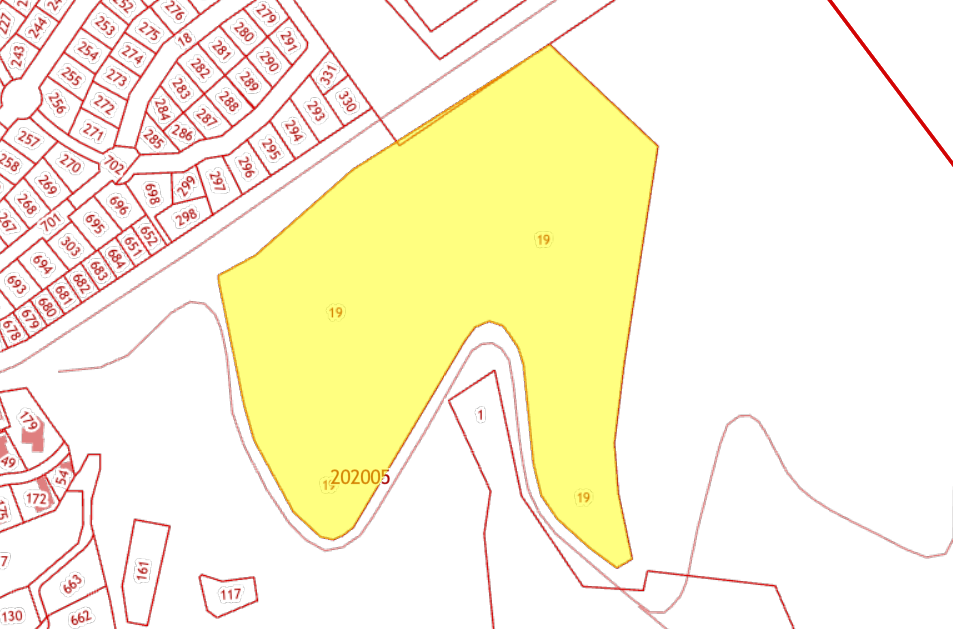 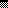 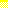 Начальник отдела промышленности,транспорта, связи и экологииадминистрации муниципальногообразования город-курорт Геленджик                                            М.С. ПолуничевПриложение 2к Положениюоб особо охраняемой природной территории местного значения муниципального образования город-курорт Геленджик природной рекреационной зоне «Сосновый лес в районе мыса Дооб»КООРДИНАТЫхарактерных точек особо охраняемой природной территории местного значения муниципального образования город-курорт Геленджик природной рекреационной зоне «Сосновый лес в районе мыса Дооб»Земельный участок с кадастровым номером 23:40:0202005:19Начальник отдела промышленности,транспорта, связи и экологииадминистрации муниципальногообразования город-курорт Геленджик                                            М.С. Полуничев№XY1433030,191294741,522433033,791294742,13433102,921294668,514433018,151294534,415432959,981294467,946432946,271294442,657432942,631294442,918432858,771294460,099432834,441294467,0310432785,961294493,711432768,991294512,1512432767,011294520,5113432769,871294527,2514432775,341294534,3115432902,091294610,5616432911,21294617,3917432915,321294627,0818432912,131294636,4919432905,61294641,4420432897,321294646,9321432885,721294650,5522432818,41294657,323432796,921294662,624432781,081294673,3925432761,541294695,1826432747,71294713,9327432753,741294724,328432798,271294714,8829432832,291294712,230432886,751294718,9931432943,671294727,831433030,191294741,52